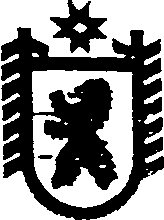 Республика КарелияСОВЕТ СЕГЕЖСКОГО МУНИЦИПАЛЬНОГО РАЙОНА XL   ЗАСЕДАНИЕ      VI    СОЗЫВАРЕШЕНИЕот     28 февраля   2017 года  №  324 СегежаО признании утратившими силу некоторых  решенийСовета Сегежского муниципального районаСовет Сегежского муниципального района р е ш ил : 1. Признать утратившими силу решения Совета Сегежского муниципального района: от 28.01.2016 № 235 «О порядке уведомления главы Сегежского муниципального района о фактах обращения в  целях склонения муниципального служащего аппарата Совета  Сегежского     муниципального    района    к    совершению    коррупционных правонарушений»;от 28.01.2016 № 236 «О порядке уведомления муниципальным служащим, замещающим должность муниципальной службы в аппарате Совета Сегежского муниципального района, о выполнении им иной оплачиваемой работы»; от  26.02.2016 № 244  «Об утверждении Положения о порядке сообщения муниципальными служащими аппарата Совета Сегежского муниципального района о возникновении личной заинтересованности при исполнении должностных обязанностей, которая приводит или может привести к конфликту интересов».  	2. Отделу информационных технологий администрации Сегежского муниципального района (Т.А.Слиж) обнародовать настоящее решение   путем размещения официального текста настоящего решения в  информационно-телекоммуникационной сети «Интернет» на официальном сайте администрации Сегежского муниципального района  http://home.onego.ru/~segadmin.             Председатель СоветаСегежского муниципального района                      Глава Сегежского муниципального района                                                                      С.Ф.Тюков Разослать: в дело, УД.